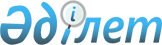 "Қазақстан Республикасының Мемлекеттік шекарасы арқылы өткiзу пункттерінің және Қазақстан Республикасының аумағындағы стационарлық көлiктiк бақылау бекеттерінің тiзбесiн бекiту туралы" Қазақстан Республикасы Үкіметінің 2013 жылғы 9 шілдедегі № 697 қаулысына толықтыру енгізу туралыҚазақстан Республикасы Үкіметінің 2017 жылғы 25 тамыздағы № 509 қаулысы.
      Қазақстан Республикасының Үкіметі ҚАУЛЫ ЕТЕДІ:
      1. "Қазақстан Республикасының Мемлекеттік шекарасы арқылы өткiзу пункттерінің және Қазақстан Республикасының аумағындағы стационарлық көлiктiк бақылау бекеттерінің тiзбесiн бекiту туралы" Қазақстан Республикасы Үкіметінің 2013 жылғы 9 шілдедегі № 697 қаулысына (Қазақстан Республикасының ПҮАЖ-ы, 2013 ж., № 40, 597-құжат) мынадай толықтыру енгізілсін:
      көрсетілген қаулымен бекітілген Қазақстан Республикасының Мемлекеттік шекарасы арқылы өткізу пункттерінің және Қазақстан Республикасының аумағындағы стационарлық көліктік бақылау бекеттерінің тізбесінде:
      "1. Қазақстан Республикасы қалаларының әуежайларында халықаралық авиатасымалдар үшін ашық өткізу пункттері" деген бөлім мынадай мазмұндағы жолмен толықтырылсын:
      "
      ".
      2. Осы қаулы алғашқы ресми жарияланған күнінен кейін күнтізбелік он күн өткен соң қолданысқа енгізіледі.
					© 2012. Қазақстан Республикасы Әділет министрлігінің «Қазақстан Республикасының Заңнама және құқықтық ақпарат институты» ШЖҚ РМК
				
Көкшетау
Көкшетау қаласы
      Қазақстан Республикасының
Премьер-Министрі

Б. Сағынтаев
